ПРОЄКТ                                                                                                                              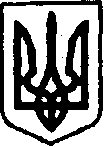 УКРАЇНАКЕГИЧІВСЬКА СЕЛИЩНА РАДАLV СЕСІЯ VІІІ СКЛИКАННЯРІШЕННЯ03 липня 2023 року                       смт Кегичівка                                      №Про надання згоди                    на передачу земельної ділянки в суборендуКеруючись статтями 12, 83  Земельного кодексу України, статтею 2, 8 Закону України "Про оренду землі", пунктом 34 частиною 1 статті 26 Закону України “Про місцеве самоврядування в Україні”, розглянуто заяву                  гр. Тараніченка І.І. (вхідний № 2110/04-16 від 27 червня 2023 року) про надання згоди на укладення договору суборенди, Кегичівська селищна рада ВИРІШИЛА:Надати гр. Тараніченку Івану Івановичу згоду на передачу                     гр. Тараніченко Наталі Миколаївні в суборенду на строк, що не перевищує дію основного договору, земельну ділянку площею 0,0600 га, кадастровий номер 6323155100:06:028:0007, для будівництва та обслуговування будівель торгівлі (КВЦПЗ 03.07), розташованої по вулиці Калинова, 32-б, смт Кегичівка Красноградського району Харківської області.Умови договору суборенди земельної ділянки повинні обмежуватись умовами договору оренди земельної ділянки і не суперечити їм.Зобовязати землекористувачів зазначених в рішенні:У місячний термін з моменту прийняття цього рішення, сторонам укласти договір суборенди земельної ділянки. Здійснити державну реєстрацію права суборенди на земельну ділянку            у відповідності до вимог чинного земельного законодавства.В п'ятиденний термін з моменту державної реєстрації права суборенди земельної ділянки надати до Кегичівської селищної ради один примірник договору.Контроль за виконанням даного рішення покласти на постійну комісію  з питань земельних відносин, охорони навколишнього природного середовища та будівництва Кегичівської селищної ради (голова комісії Віталій ПИВОВАР).Кегичівський селищний голова        оригінал  підписано	Антон ДОЦЕНКО